附件1个人委托承诺书本人（姓名），身份证号，电话号码，邮箱。现就读于大学学院专业，将于年月毕业取得学历学位。本人已知悉天津引才政策、自愿进津，并委托中国北方人才市场保管户籍和个人档案。本人承诺以上信息完全属实。如有失实信息导致停止办理，产生一切后果均由本人承担。                       本人签字:                                日期:此表一式五份，学校、北方人才对接分部（分公司）、区公安分局、市人社局、市公安局各执一份。最后汇总表市教委和市人社局盖章后转市公安局备案。经办人签字：              北方人才对接分部（分公司）负责人签字：                 日期：             北方人才对接分部（分公司（章）： 市教委（章）：                                            市人社局（章）：此表一式五份，学校、北方人才对接分部（分公司）、区公安分局、市人社局、市公安局各执一份。经办人签字：          北方人才对接分部（分公司）负责人签字：             日期：                  北方人才对接分部（分公司（章）： 市教委（章）：                                         市人社局（章）：                    经办人签字：          北方人才对接分部（分公司）负责人签字：              日期：              北方人才对接分部（分公司（章）：                                        市人社局（章）：附件5注意事项及回迁材料清单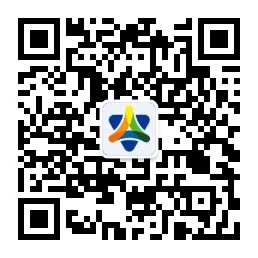 各位毕业生：在拿到《准予迁入证明》后，请做好以下事项：1．核实《准予迁入证明》上个人信息是否正确。2．到已登记的原籍户籍所在地，开具《户口迁移证》。    3．回迁材料清单：原籍开具的《户口迁移证》；《准予迁入证明》第三联；常住人口登记表（照片处贴本人1寸彩色近照，须露双耳）；身份证复印件（正反面）。4．关注“北方人才网”微信公众号，选择海河英才-应届高校毕业生模块登记信息，便于后续跟进办理进度。如邮寄材料，请自付邮费，不接收到付件。详见以下联系方式。单位名称：现场递交材料地址：邮寄材料地址：联系电话：以上部门将是为你提供户籍卡保管服务的单位，请记好相关信息！附件8办理应届毕业生来（留）津手续所需要件一、户口在学校的本市高校应届毕业生1．本市高校毕业生留津落户名册（户口在高校）（附件2）2．原户口页备注：个人委托承诺书（附件1）留存在学校。二、户口在原籍的本市高校应届毕业生1．本市高校毕业生留津落户名册（户口在原籍）（附件3）2．原籍开具的《户口迁移证》3．《准予迁入证明》第三联4．常住人口登记表5．身份证复印件6．“海河英才”天津市高校毕业生落户名单（附件6）备注：个人委托承诺书（附件1）留存在学校。三、外省市高校应届毕业生1．外省市高校毕业生进津落户名册（附件4）2．原籍开具的《户口迁移证》3．《准予迁入证明》第三联4．常住人口登记表5．身份证复印件6．“海河英才”外省市高校毕业生落户名单（附件7）备注：个人委托承诺书（附件1）留存在学校。天津市人力资源和社会保障局办公室        2021年4月29日印发附件2附件2附件2本市高校毕业生留津落户名册（户口在高校）本市高校毕业生留津落户名册（户口在高校）本市高校毕业生留津落户名册（户口在高校）本市高校毕业生留津落户名册（户口在高校）本市高校毕业生留津落户名册（户口在高校）本市高校毕业生留津落户名册（户口在高校）本市高校毕业生留津落户名册（户口在高校）本市高校毕业生留津落户名册（户口在高校）学校名称（章）学校名称（章）学校地址填表人填表人电话序号姓名性别身份证号专业名称生源地学历 现户籍所在地（与户口本一致）手机号12345678910附件3本市高校毕业生留津落户名册（户口在原籍）附件3本市高校毕业生留津落户名册（户口在原籍）附件3本市高校毕业生留津落户名册（户口在原籍）附件3本市高校毕业生留津落户名册（户口在原籍）附件3本市高校毕业生留津落户名册（户口在原籍）附件3本市高校毕业生留津落户名册（户口在原籍）附件3本市高校毕业生留津落户名册（户口在原籍）附件3本市高校毕业生留津落户名册（户口在原籍）附件3本市高校毕业生留津落户名册（户口在原籍）学校名称（章）学校名称（章）学校地址填表人填表人电话序号姓名性别身份证号专业名称生源地学历 现户籍所在地（与户口本一致）手机号12345678910附件4外省市高校毕业生进津落户名册附件4外省市高校毕业生进津落户名册附件4外省市高校毕业生进津落户名册附件4外省市高校毕业生进津落户名册附件4外省市高校毕业生进津落户名册附件4外省市高校毕业生进津落户名册附件4外省市高校毕业生进津落户名册附件4外省市高校毕业生进津落户名册附件4外省市高校毕业生进津落户名册学校名称（章）学校名称（章）学校地址填表人填表人电话序号姓名性别身份证号专业名称生源地学历 现户籍所在地 （与户口本一致）手机号12345678910此表一式五份，学校、北方人才对接分部（分公司）、区公安分局、市人社局、市公安局各执一份。此表一式五份，学校、北方人才对接分部（分公司）、区公安分局、市人社局、市公安局各执一份。此表一式五份，学校、北方人才对接分部（分公司）、区公安分局、市人社局、市公安局各执一份。此表一式五份，学校、北方人才对接分部（分公司）、区公安分局、市人社局、市公安局各执一份。此表一式五份，学校、北方人才对接分部（分公司）、区公安分局、市人社局、市公安局各执一份。此表一式五份，学校、北方人才对接分部（分公司）、区公安分局、市人社局、市公安局各执一份。此表一式五份，学校、北方人才对接分部（分公司）、区公安分局、市人社局、市公安局各执一份。此表一式五份，学校、北方人才对接分部（分公司）、区公安分局、市人社局、市公安局各执一份。此表一式五份，学校、北方人才对接分部（分公司）、区公安分局、市人社局、市公安局各执一份。附件6附件6“海河英才”天津市高校毕业生落户名单“海河英才”天津市高校毕业生落户名单“海河英才”天津市高校毕业生落户名单“海河英才”天津市高校毕业生落户名单“海河英才”天津市高校毕业生落户名单序号姓名身份证号迁来派出所
（省市）联系电话1234567891011121314北方人才所属分部（分公司）盖章：                    年   月   日北方人才所属分部（分公司）盖章：                    年   月   日北方人才所属分部（分公司）盖章：                    年   月   日北方人才所属分部（分公司）盖章：                    年   月   日附件7附件7“海河英才”外省市高校毕业生落户名单“海河英才”外省市高校毕业生落户名单“海河英才”外省市高校毕业生落户名单“海河英才”外省市高校毕业生落户名单“海河英才”外省市高校毕业生落户名单序号姓名身份证号迁来派出所
（省市）联系电话1234567891011121314北方人才所属分部（分公司）盖章：                    年   月   日北方人才所属分部（分公司）盖章：                    年   月   日北方人才所属分部（分公司）盖章：                    年   月   日北方人才所属分部（分公司）盖章：                    年   月   日